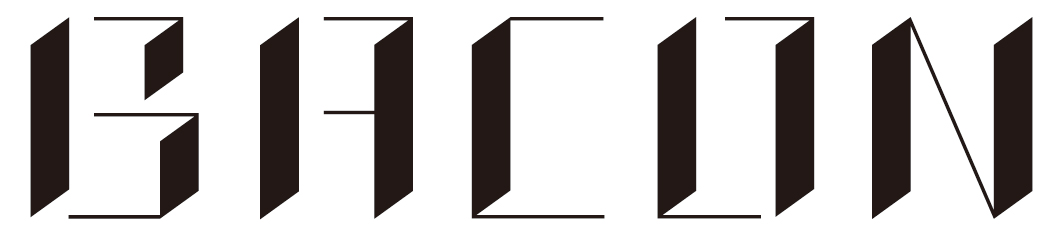 報道関係者各位プレスリリース　　　　　　　　　　　　　　　　　　　　　　　　　　　　　2023年01月16日株式会社BACON2日間限定！2年ぶり横浜上陸「ねこ休み展 2023」2/10(金)・11(土)開催！新たなスター猫や新作多数の“猫の祭典”株式会社BACON(べーこん)は、100万人以上を動員した人気の猫クリエイターが集結する合同写真展＆物販展の「ねこ休み展 2023 in 横浜」をLovely にゃんフェスタ in 横浜 2023会場にて2023年2月10日(金)・11日(土)に限定開催します。2年ぶりとなる横浜開催は新たなスター猫の登場など“癒しの猫の祭典”をお楽しみいただけます！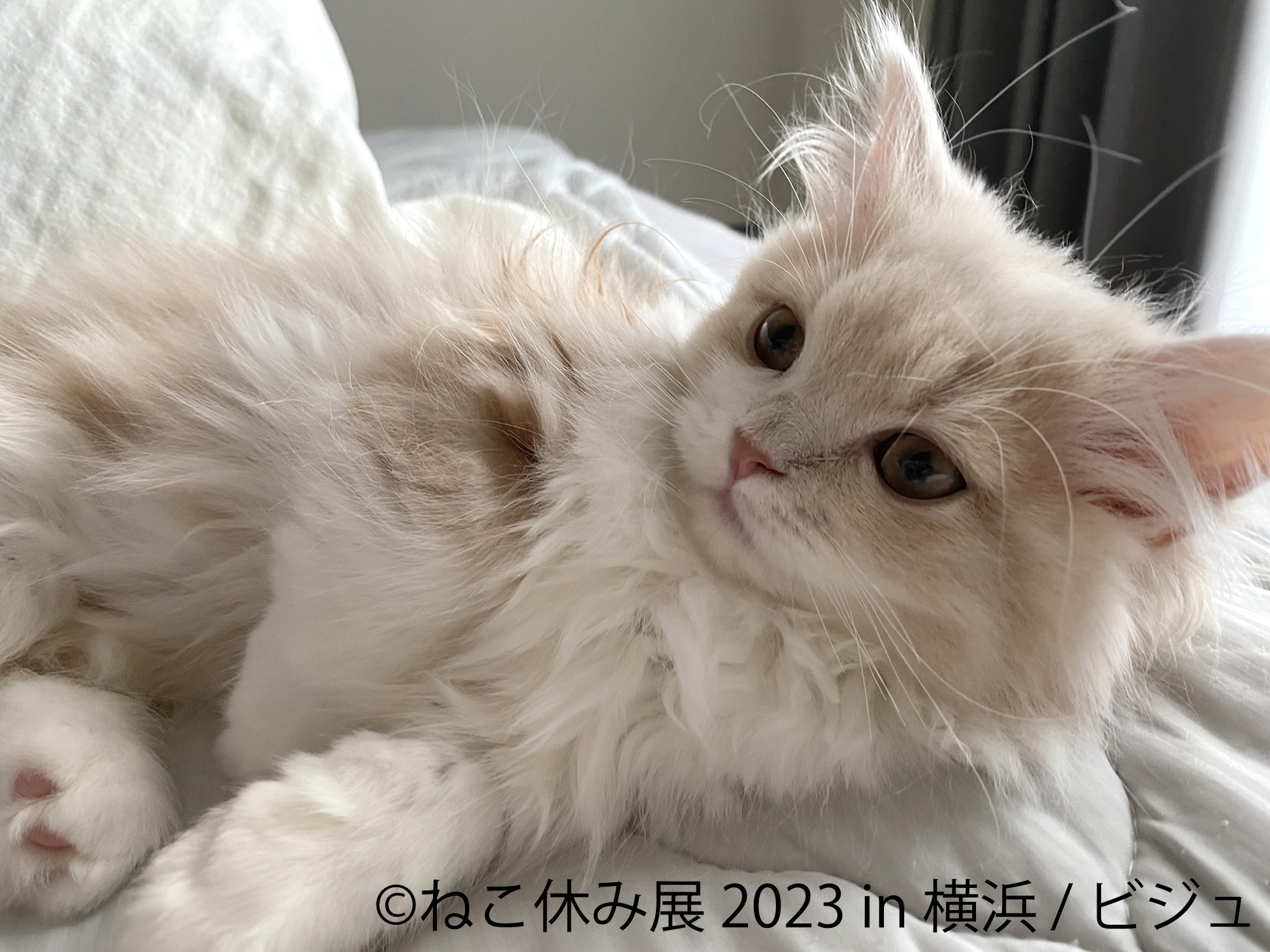 ＜ねこ休み展 2023 in 横浜＞公式サイト： https://tgs.jp.net/event/neko-break-yokohamahall/■100万人が来場した猫の可愛さがたっぷり詰まった写真展＆物販展が横浜に上陸！スター猫が一堂に会する“猫の祭典”は、トータルSNSフォロワー数は驚異の300万人超え。参加クリエイターたちが冬らしい癒しの作品群を展示。SNSで公開されていない未公開作品も数多く展示される予定です。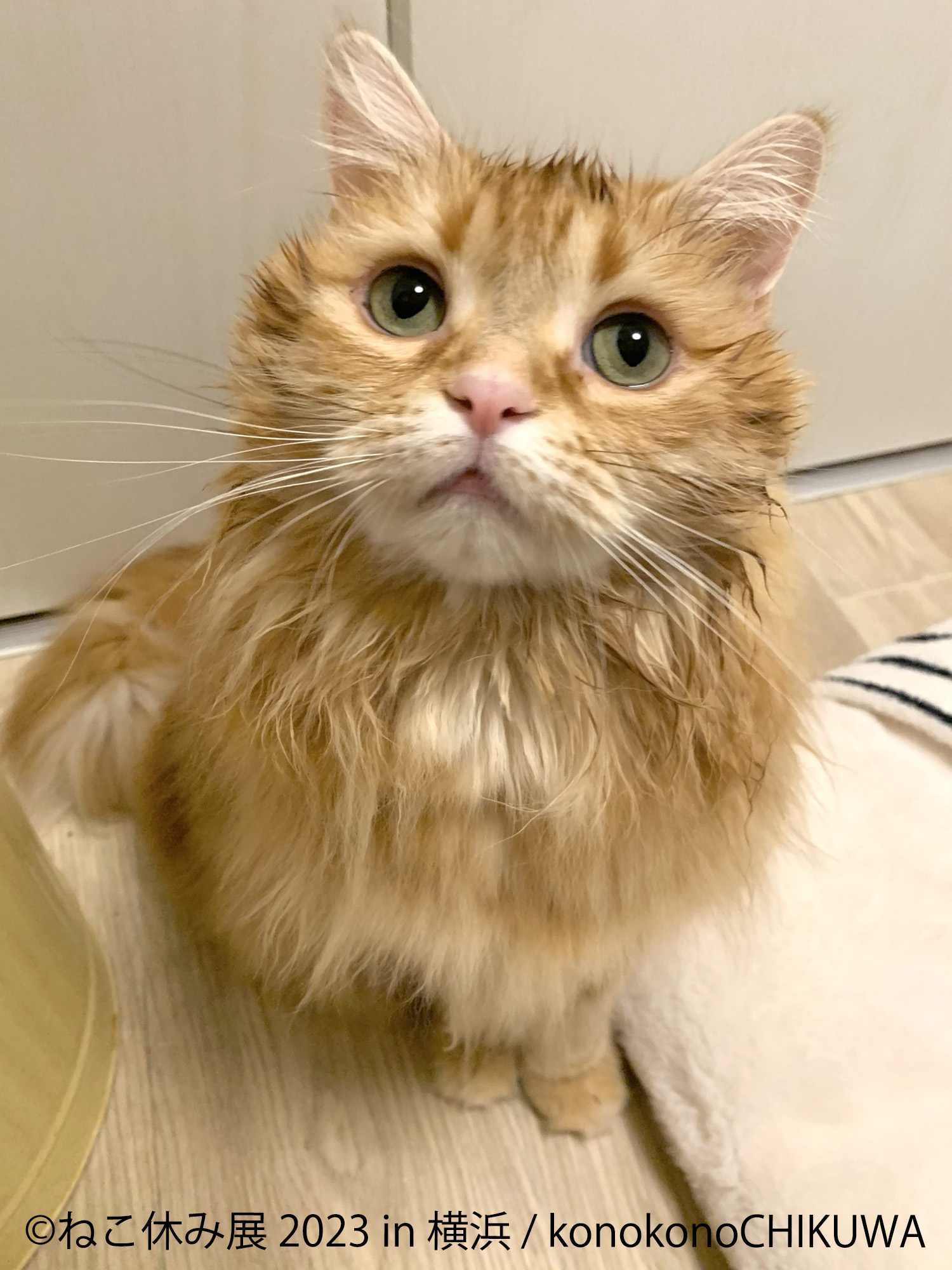 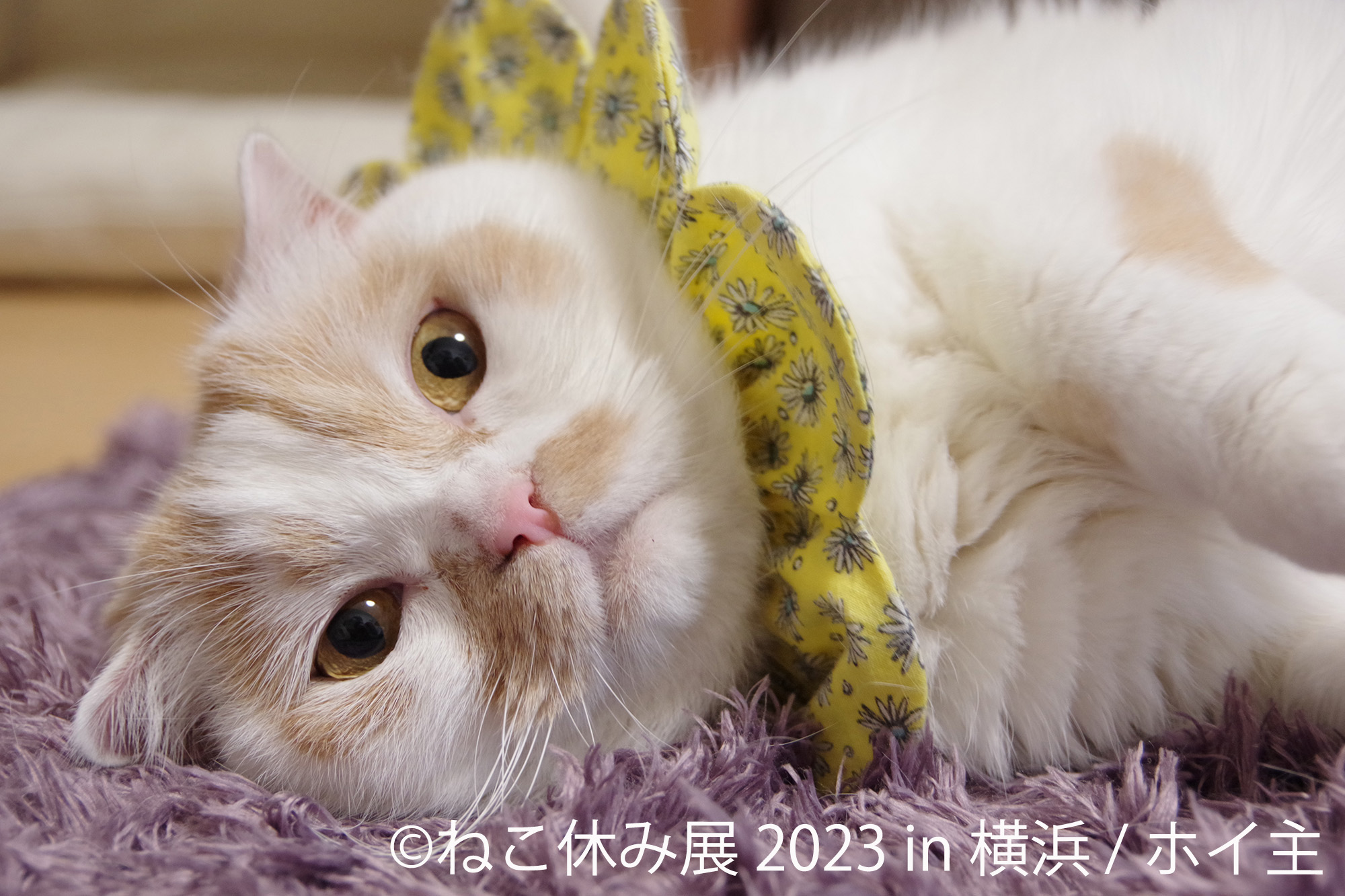 ＜見ているだけで癒される！？横浜初上陸のスター猫も多数登場！！＞ツンデレだけど犬と赤ちゃんにとっても優しい“もず”(@mozu_siberian)に加えて、ミルクティー色の美しすぎる美女猫“ビジュ”(@bijyu_07)、へそ天の寝姿が可愛い“ころもくん”(@koromo_0925)や、クスッと笑えるエキゾチックショートヘア3匹の表情が人気の“Bocco・Zuu・Mr.P”(@pechanko_bocco)らが横浜初上陸！「ねこ休み展」初登場！新たなスター猫として、癒しの作品を展示いたします！！・もず(@mozu_siberian)　　　　　　 ： https://www.instagram.com/mozu_siberian/・ビジュ(@bijyu_07)　　　　　　　　： https://www.instagram.com/bijyu_07/・ころもくん(@koromo_0925)　　　　 ： https://www.instagram.com/koromo_0925/・Bocco・Zuu・Mr.P(@pechanko_bocco)： https://www.instagram.com/pechanko_bocco/出展者プロフィール： https://www.atpress.ne.jp/releases/341803/att_341803_1.pdf■ココでしか買えない猫グッズのスーベニアショップが登場！！＜灯さかす＞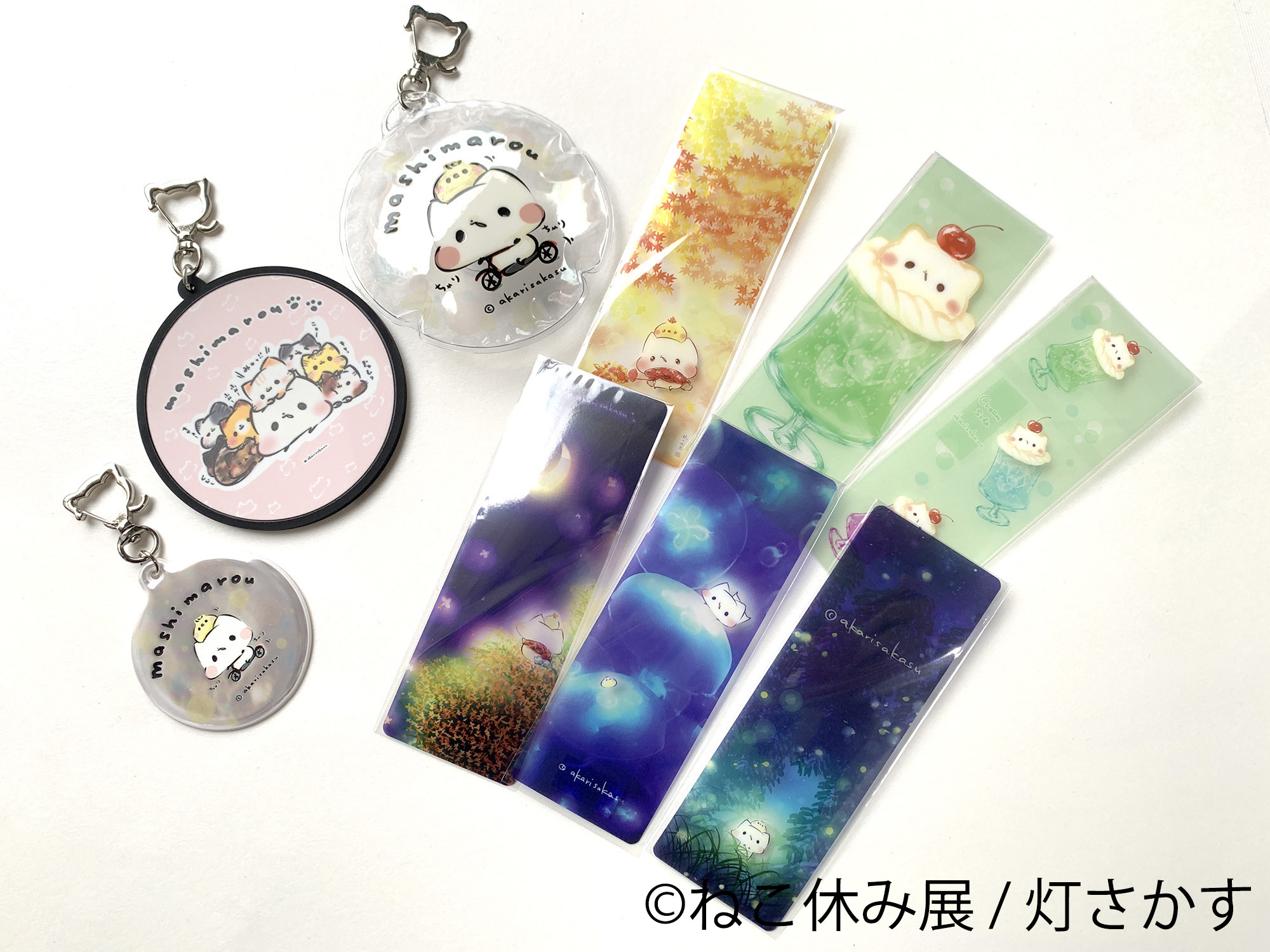 愛猫りり＆ぽぽちゃんの新作グッズが新登場！！クリアしおり　220円リフレクタキーホルダー　880円ラバーコースターキーホルダー　990円バルーンキーホルダー　990円＜ぢゅの＞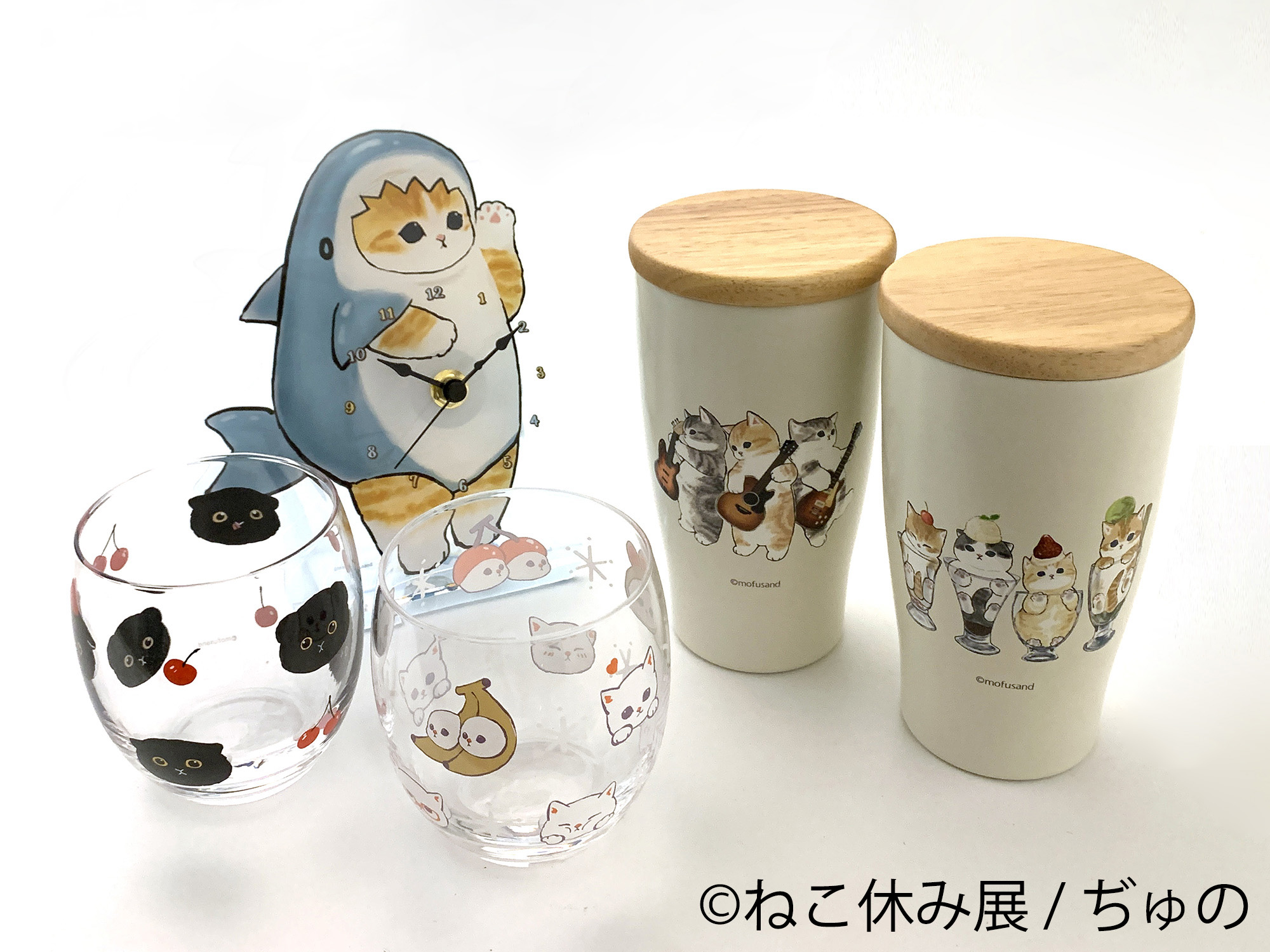 大人気！！もふもふにゃんこに新作グッズが登場！・ジャバラ収納ポーチ　2,420円・スマホリング　各1,100円・mimiペンサメ　638円・サメにゃんの腹時計　3,410円＜Mai＞・ザビエル首輪　1,870円＜nachumaro＞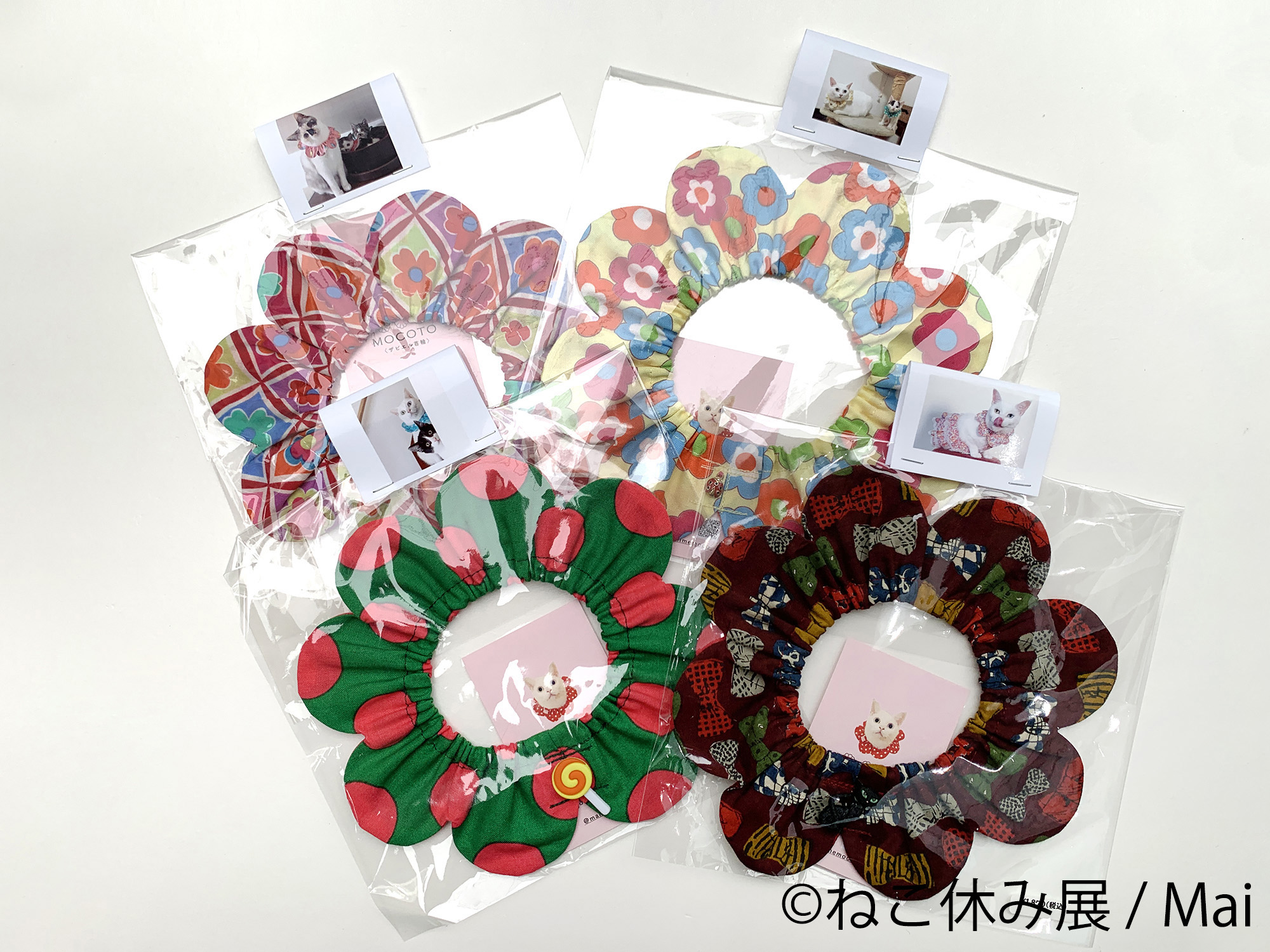 ・うさ耳帽子のごーぐるにゃんこ　33,700円・ねこ耳帽子のごーぐるにゃんこ　33,700円・たれ耳うさぎ帽子のごーぐるにゃんこ　32,700円・くま耳帽子のごーぐるにゃんこ　32,700円＜アルケミノート＞・レターセット　770円・マスキングテープ　660円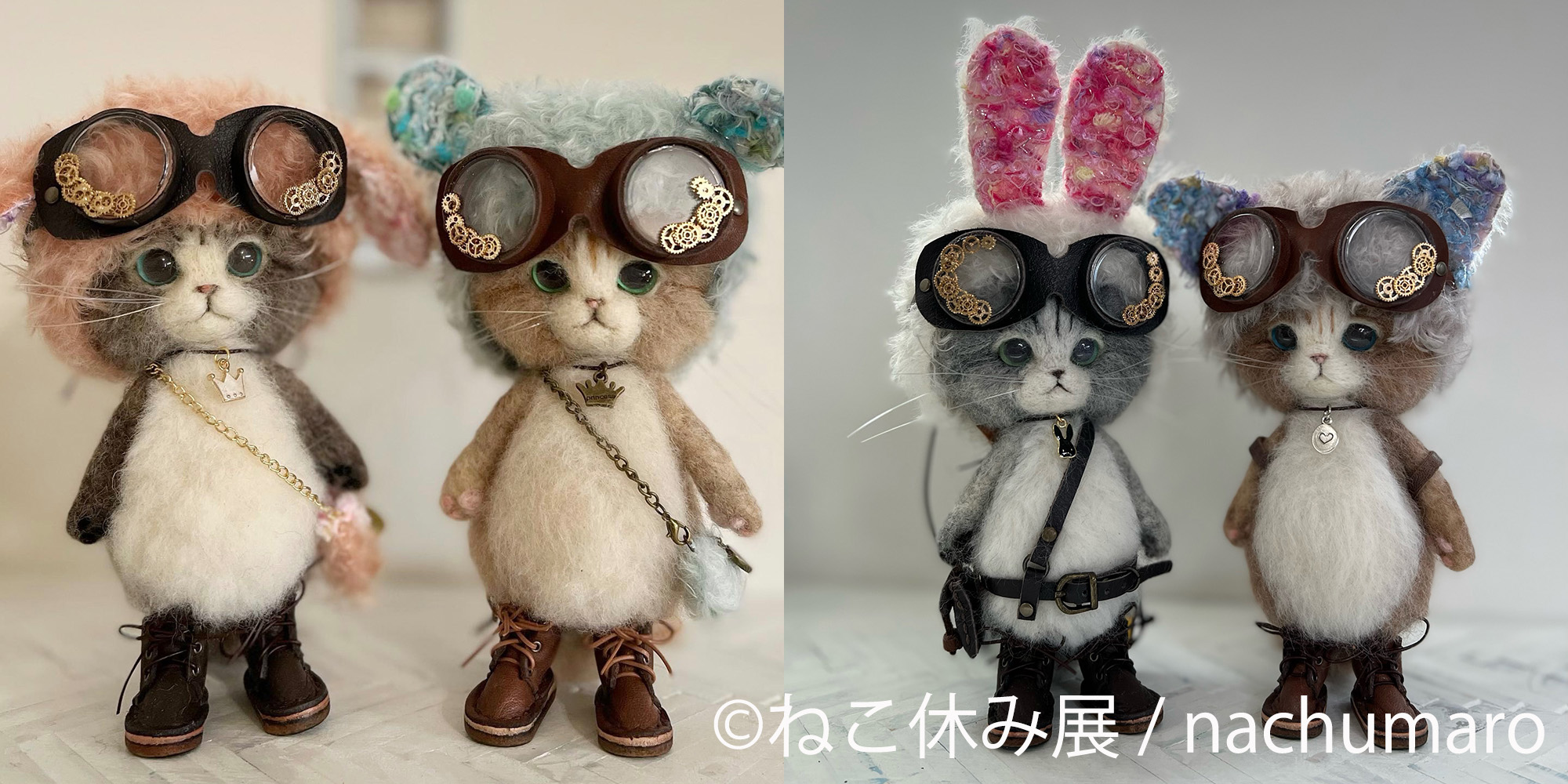 ・お薬手帳カバー　495円＜Charmonie＞・フラワー猫バッグチャーム(大)　2,400円・ネコバッグチャーム　1,320円・じゃれネコチャーム　1,650円＜Damyan.＞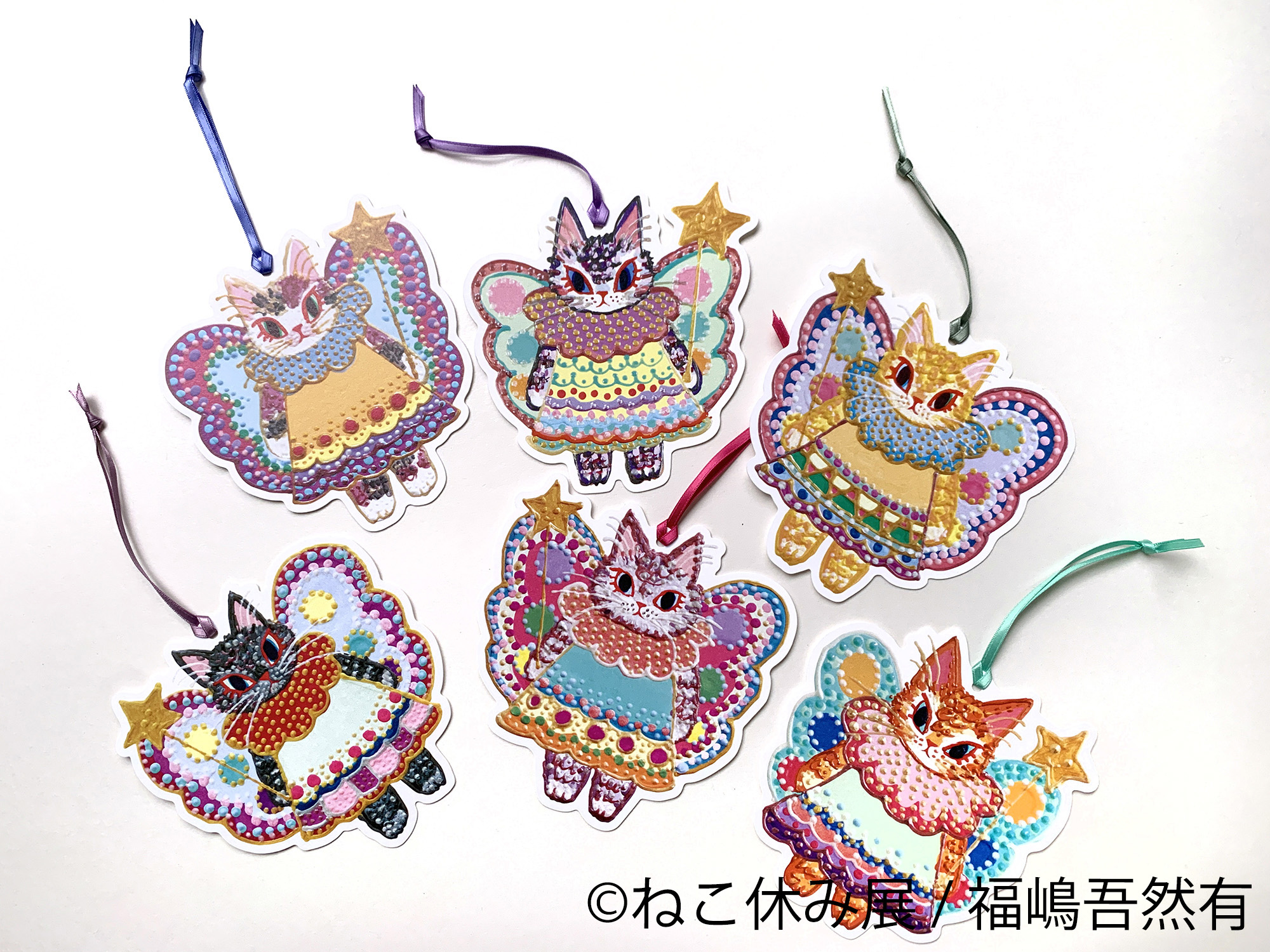 ・にゃんこブックマーカー　1,400円・にゃんこリング　1,300円＜Harapecot sae.＞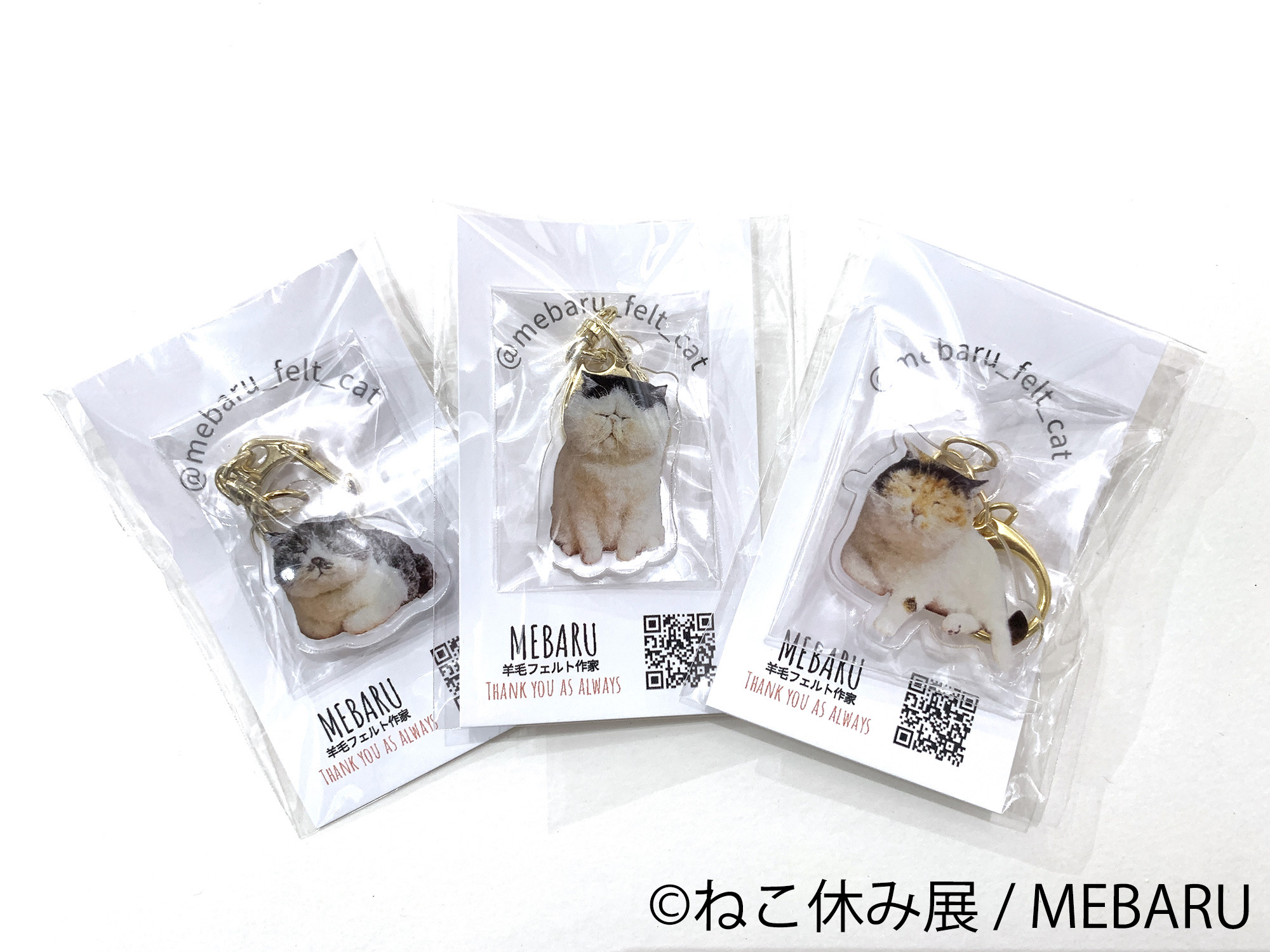 ・おやすみ猫ブローチ　1,980円・うさぎ被り猫の品ブローチ　1,760円・ゆらゆらキーホルダー　3,300円・ブレスレット　2,970円・ブックマーク　3,300円＜kochpun＞・もふもふにゃんこブローチ　4,000円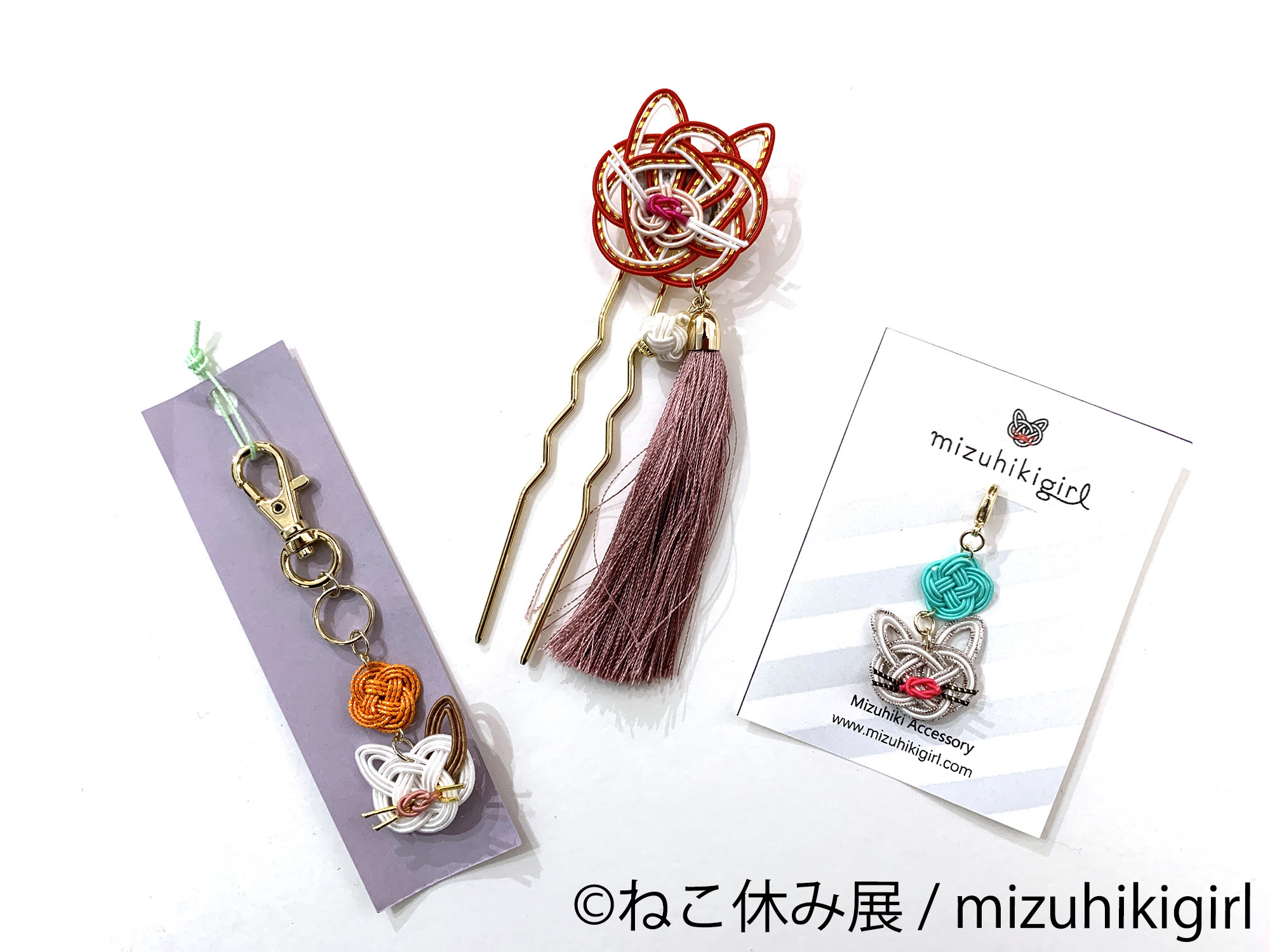 ＜MEBARU＞・キーホルダー　1,000円＜mizuhikigirl＞・根付けストラップ　1,760円・かんざし　3,300円・チャーム　1,430円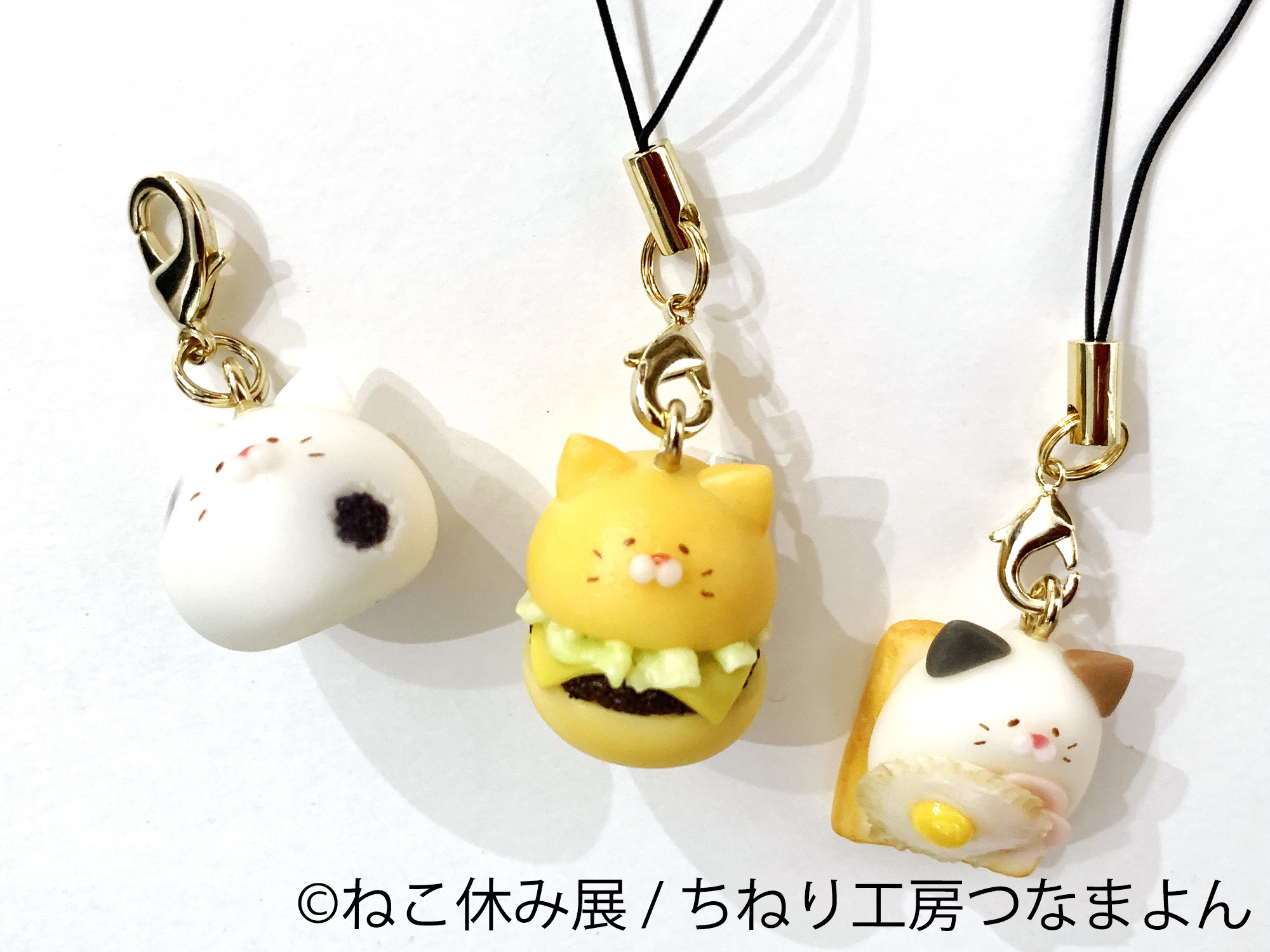 ＜YUKARI'n Gallery＞・入ろうとしている猫さん　4,950円・スポにゃん　3,800円＜ちねり工房＊つなまよん＞・ストラップ、チャーム　1,320円～＜和猫路＞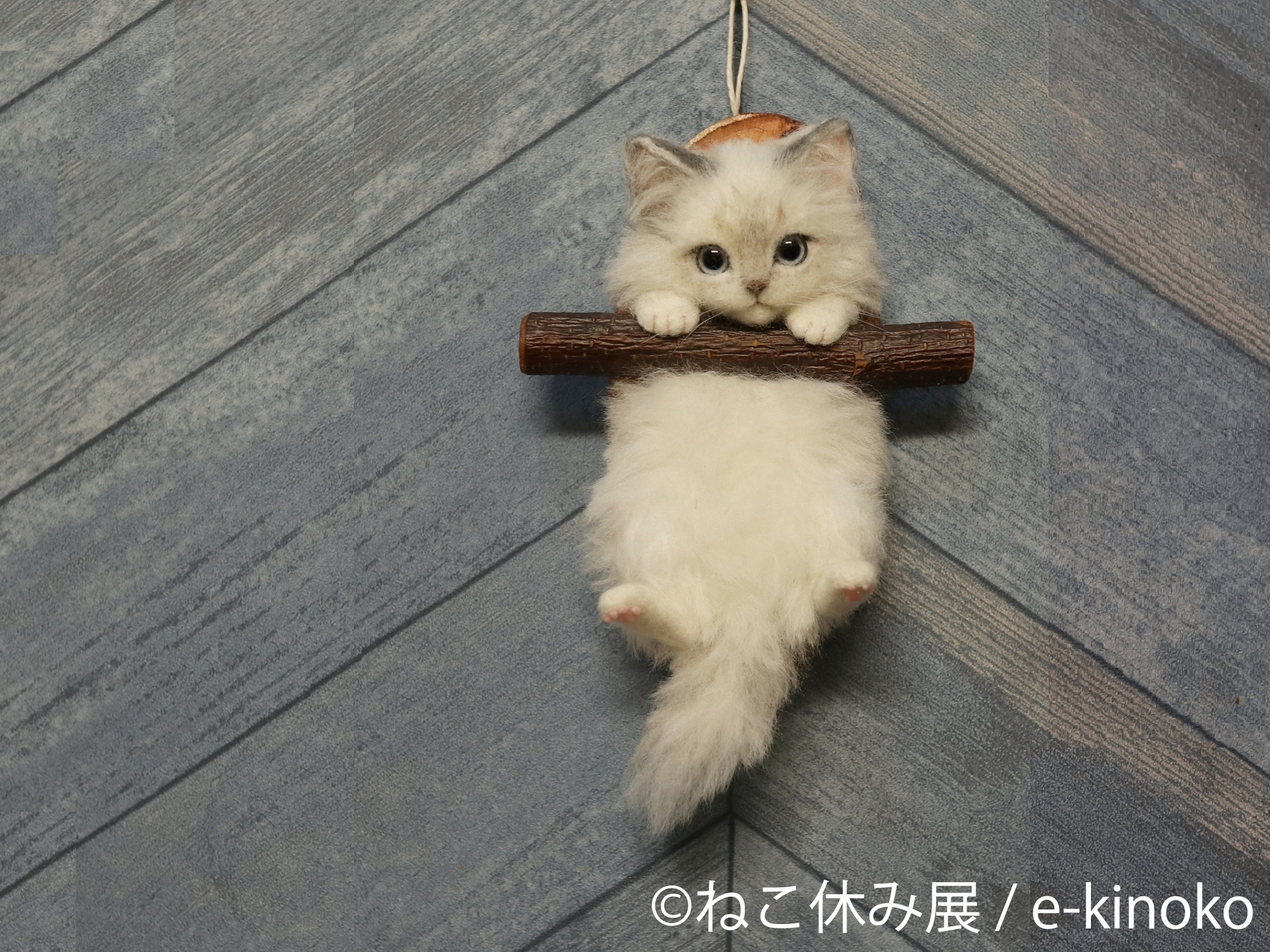 ・ぷりけつ猫マグネット　880円＜torachanthecat＞・ハートのじゃらしとけりぐるみのセット　2,178円＜アップルココ＞・ファー付きコートチャーム　2,200円＜e-kinoko＞・ぶら下がりにゃんこ　30,000円※上記はオリジナルグッズの一例です。全て税込表記。【企画展概要】企画展名： 「ねこ休み展 2023 in 横浜」開催日時： 2023年2月10日(金)～2月11日(土)休館日　： なし営業時間： 10:00～17:00会場　　： 横浜産貿ホール マリネリア 1F　　　　　 (横浜市中区山下町2番地 産業貿易センタービル1階)入場料　： Lovely にゃんフェスタ in 横浜 2023　　　　　 [WEB事前購入] 900円、小学生以下 400円　　　　　 [当日販売] 1,000円、500円出展者　： 57組主催　　： ラブリー・ペット商事企画　　： 株式会社BACONURL　　 ： https://tgs.jp.net/event/neko-break-yokohamahall/※上記は予定のため、内容は変更になる可能性があります。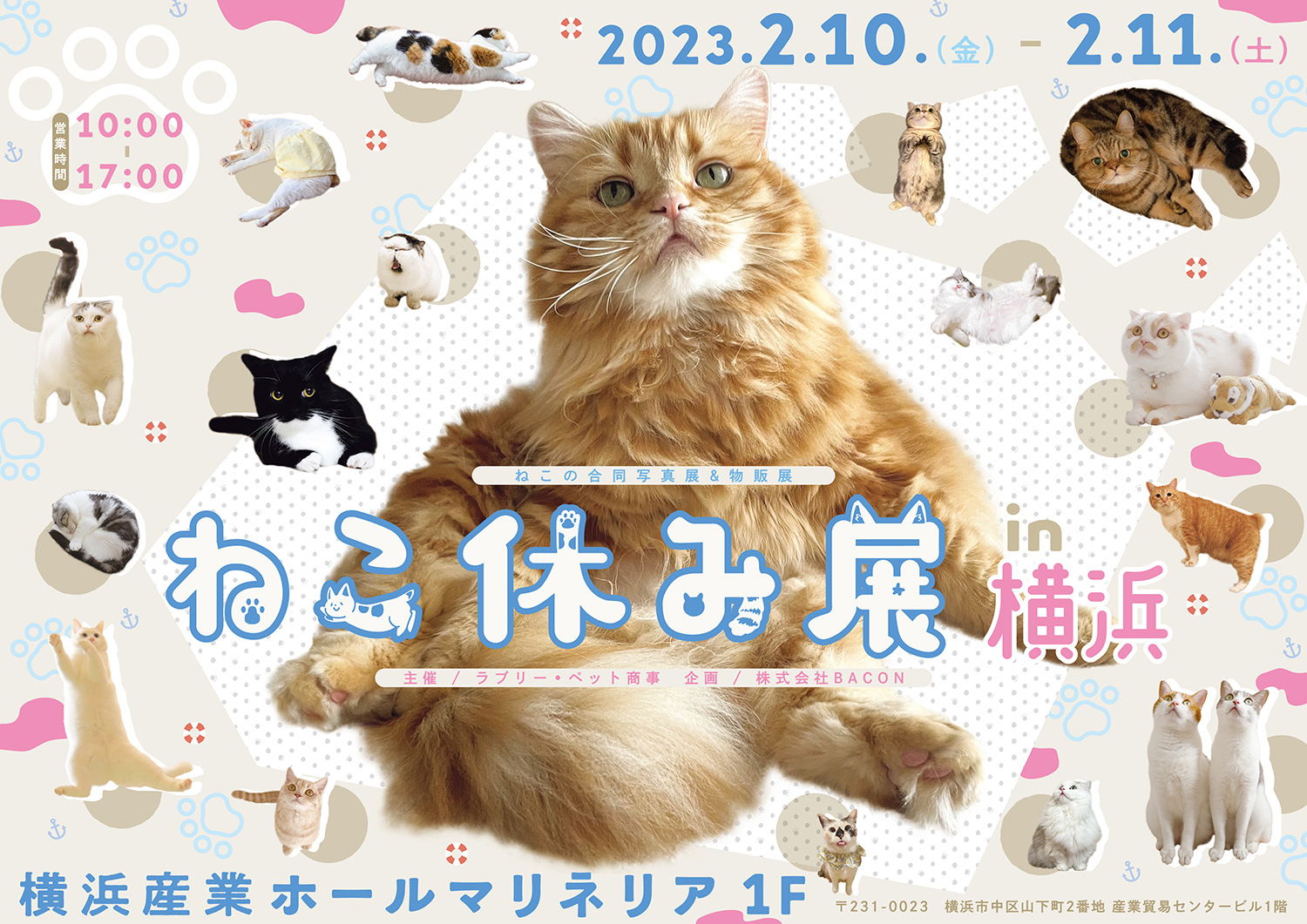 ■会場内での新型コロナウイルス対策に関して当社主催の企画催事では、新型コロナウイルス等感染予防に関して、厚生労働省のガイドラインなどを参考に、政府発表をふまえ、引き続き慎重に検討してまいります。会場入口での検温、マスク着用での入場をお願いしておりますので、ご協力いただきますようお願いいたします。■株式会社BACONとは国内・海外への質の高い展覧会の開催・提案・普及活動、集客数の増加、イメージの向上等を目的とした展覧会企画の提案を行なっています。作家との交渉から内装、展示レイアウト、作品のプリント、広告・宣伝にわたるまで、企画催事をプロデュースする。URL： http://bacon.in.net■TODAYS GALLERY STUDIO.とは2014年7月に浅草橋にてオープン。アートを発信することを目的に「曖昧☆美少女アート展」、「変わる廃墟 VS 行ける工場夜景展」、「鼻ぺちゃ展」など主催企画を数多く手掛ける。2016年GW開催の「ふともも写真の世界展」では2万人以上の来場を記録。代表的企画の「ねこ休み展」は地方開催含めて、累計来場者数100万人を突破するなど、都内で一番話題のギャラリー。2022年には、名古屋に続いて、福岡ギャラリーに常設ギャラリーをオープン。企画・立案はすべてクリエイティブディレクターの浅岡裕季が行う。URL： http://tgs.jp.net【このリリースに関してのお問い合わせ先】株式会社BACON 広報部担当　： 浅岡(あさおか)所在地： 〒111-0053　東京都台東区浅草橋5-27-6 R-rooms5階TEL　 ： 03-5809-3917FAX　 ： 03-5809-3929Mail　： asaoka@bacon.in.net画像一括ダウンロードURL： https://www.atpress.ne.jp/releases/341803/image341803.zip